28созыв                                                                                  23 заседаниеҠАРАР                                                                                    РЕШЕНИЕ25 декабря  2020г.                          №23/81                      25 декабря 2020г.Об  утверждении Соглашения между органами местного самоуправления муниципального района Дюртюлинский район Республики Башкортостан и сельского поселения  муниципального района Дюртюлинский район Республики Башкортостан  о передаче органам местного самоуправления муниципального района Дюртюлинский район осуществления части полномочий органов местного самоуправления сельского поселения  муниципального района Дюртюлинский район Республики Башкортостан на 2021 год  	В соответствии с частью 4 статьи 15 Федерального закона от 6 октября 2003 года № 131-ФЗ «Об общих принципах организации местного самоуправления в Российской Федерации», Совет сельского поселения Куккуяновский сельсовет муниципального района Дюртюлинский район Республики Башкортостан решил:Утвердить Соглашение между органами местного самоуправления муниципального района Дюртюлинский район Республики Башкортостан и сельского поселения  муниципального района Дюртюлинский район Республики Башкортостан о передаче органам местного самоуправления муниципального района Дюртюлинский район Республики Башкортостан осуществления части полномочий органов местного самоуправления сельского поселения  муниципального района Дюртюлинский район Республики Башкортостан на 2021 год (прилагается).Председатель Совета							         Х.М.Хазиев СОГЛАШЕНИЕ между органами местного самоуправления муниципального района Дюртюлинский район Республики Башкортостан и сельского поселения  муниципального района Дюртюлинский район Республики Башкортостан  о передаче органам местного самоуправления муниципального района Дюртюлинский район осуществления части полномочий органов местного самоуправления сельского поселения  муниципального района Дюртюлинский район Республики Башкортостан на 2021 год  Совет сельского поселения  муниципального района Дюртюлинский  район Республики Башкортостан, именуемый в дальнейшем «Поселение», в лице председателя Совета, действующего на основании Устава сельского поселения  муниципального района Дюртюлинский район Республики Башкортостан, с одной стороны, и заключающий настоящее Соглашение от имени администрации сельского поселения , и Совет муниципального района Дюртюлинский район Республики Башкортостан, именуемый в дальнейшем «Район», в лице председателя Совета, действующего на основании Устава муниципального района Дюртюлинский район Республики Башкортостан, с другой стороны, заключающий  настоящее Соглашение от имени администрации муниципального района Дюртюлинский район Республики Башкортостан о нижеследующем:Статья 1.Предмет Соглашения 	Предметом настоящего Соглашения является передача осуществления следующих полномочий по вопросам местного значения Поселения Району:1) создание условий для организации досуга и обеспечения жителей поселения услугами организаций культуры;2) обеспечение условий для развития на территории поселения физической культуры, школьного спорта и массового спорта, организация проведения официальных физкультурно-оздоровительных и спортивных мероприятий поселения.Статья 2.Права и обязанности ПоселенияПоселение:1) перечисляет иные межбюджетные трансферты, необходимые для осуществления передаваемых полномочий, предусмотренных статьей 1, из бюджета сельского поселения  муниципального района Дюртюлинский  район Республики Башкортостан в соответствии с Дополнительным соглашением;2) взыскивает в установленном законом порядке использованные не по целевому назначению средства, предоставленные на осуществление полномочий, предусмотренных статьей 1 настоящего Соглашения.Статья 3.Права и обязанности РайонаРайон:1) осуществляет полномочия, предусмотренные статьей 1 настоящего Соглашения;2) распоряжается переданными ей финансовыми и пользуется материальными средствами по целевому назначению;3) предоставляет документы и иную информацию, связанную с выполнением переданных полномочий, не позднее 14 дней со дня получения письменного запроса;4) обеспечивает условия для беспрепятственного проведения Поселением проверок осуществления переданных полномочий и использования предоставленных иных межбюджетных трансфертов;5) не позднее 14 дней передает Поселению неиспользованные финансовые средства, перечисляемые на осуществление полномочий.Статья 4.Порядок определения объема иных межбюджетных трансфертовПорядок определения объема иных межбюджетных трансфертов, необходимых для осуществления каждого из передаваемых полномочий, устанавливается решением Совета сельского поселения  муниципального района Дюртюлинский  район Республики Башкортостан о бюджете сельского поселения  муниципального района Дюртюлинский  район Республики Башкортостан на очередной финансовый год в соответствии с бюджетным законодательством.Статья 5.Основания и порядок прекращения соглашения1. Настоящее Соглашение прекращается по истечении срока его действия.2. Настоящее соглашение может быть досрочно прекращено:1) по соглашению Сторон;2) в одностороннем порядке без обращения в суд:в случае изменения федерального законодательства или законодательства Республики Башкортостан, в связи с которым реализация переданных полномочий становится невозможной;Советом муниципального района Дюртюлинский район Республики Башкортостан в случае неоднократной (два и более раз) просрочки Поселением перечисления иных межбюджетных трансфертов, предусмотренных в пункте 1 статьи 2 настоящего Соглашения, более чем 30 дней;в случае установления факта нарушения Районом осуществления переданных полномочий.3. Уведомление о расторжении настоящего Соглашения в одностороннем порядке направляется другой Стороне в письменном виде. Соглашение считается расторгнутым по истечении 30 дней с даты направления указанного уведомления.4. При прекращении настоящего Соглашения, в том числе досрочном, Район возвращает неиспользованные материальные и финансовые средства.Статья 6.Ответственность Сторон1. В случае просрочки перечисления иных межбюджетных трансфертов, Поселение уплачивает Району проценты по ставке рефинансирования Банка России от невыплаченных в срок сумм.2. В случае несвоевременного и (или) неполного исполнения обязательств, перечисленных в статье 1 настоящего Соглашения, Район уплачивает Поселению неустойку в размере 0,1% от ежемесячного объема иных межбюджетных трансфертов, предусмотренных статьей 2 настоящего Соглашения. Статья 7.Порядок разрешения споров1. Споры, связанные с исполнением настоящего Соглашения, разрешаются сторонами путем проведения переговоров и использования иных согласительных процедур.2. В случае недостижения соглашения спор подлежит рассмотрению судом в соответствии с законодательством.Статья 8.Заключительные условия1. Настоящее Соглашение подлежит  обязательному утверждению решениями Совета сельского поселения  муниципального района Дюртюлинский район Республики Башкортостан и Совета муниципального района Дюртюлинский район Республики Башкортостан.Настоящее Соглашение вступает в силу с 1 января 2021 года, но не ранее его утверждения решениями Совета сельского поселения  муниципального района Дюртюлинский район Республики Башкортостан и Совета муниципального района Дюртюлинский район Республики Башкортостан и действует в течение одного календарного года. При соглашении сторон действие настоящего Соглашения может быть продлено.2. Все изменения и дополнения к настоящему Соглашению вносятся по взаимному согласию сторон и оформляются дополнительными соглашениями в письменной форме, подписанными уполномоченными представителями Сторон.3. По всем вопросам, не урегулированным настоящим Соглашением, но возникающим в ходе его реализации, стороны Соглашения будут руководствоваться законодательством.4. Настоящее Соглашение составлено в двух экземплярах, по одному для каждой из сторон, которые имеют равную юридическую силу.Реквизиты Сторон:Башкортостан РеспубликаһыДүртөйлө районымуниципаль районыныңКуккуян ауыл советыауыл биләмәһе хакимиәте(Башкортостан РеспубликаһыДүртөйлө районыКүккуян ауыл советы)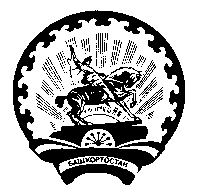 Совет  сельского  поселенияКуккуяновский  сельсоветмуниципального районаДюртюлинский  районРеспублики  Башкортостан(Куккуяновский сельсоветДюртюлинского районаРеспублики Башкортостан)Приложение к решениюСовета муниципального района Дюртюлинский район Республики Башкортостанот  «25» декабря 2020  № 4/45-4Приложение к решению Совета сельского поселения  муниципального района Дюртюлинский район Республики Башкортостанот  «____» декабря 2020  № Совет сельского поселения муниципального района Дюртюлинский  район Республики Башкортостан452312, Республика Башкортостан, Дюртюлинский район, с. Куккуяново, ул. Ш.Максютова, 15ИНН 0260008562ОГРН 1060260000800Совет муниципального района Дюртюлинский район Республики Башкортостан452320, Республика Башкортостан,  г.Дюртюли, ул.Чеверева, 41ИНН 0260008266ОГРН 1050202288366Председатель Совета сельского поселения Куккуяновский сельсовет муниципального района Дюртюлинский  район Республики Башкортостан_____________________Х.М. Хазиев_____ _____________ 2020г.М.П.Председатель Совета муниципального районаДюртюлинский  район Республики Башкортостан_____________________ В.Д. Амиров____________  2020г.М.П.